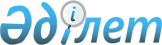 О внесении изменений и дополнений в приказ Министра финансов Республики Казахстан от 7 сентября 2010 года № 444 "Об утверждении учетной политики"Приказ Министра финансов Республики Казахстан от 13 января 2017 года № 15. Зарегистрирован в Министерстве юстиции Республики Казахстан 16 февраля 2017 года № 14809.      Примечание РЦПИ!
Настоящий приказ вводится в действие с 01.01.2018 г.

      ПРИКАЗЫВАЮ:

      1. Внести в приказ Министра финансов Республики Казахстан от 7 сентября 2010 года № 444 "Об утверждении учетной политики" (зарегистрирован в Реестре государственной регистрации нормативных правовых актов за № 6505, опубликован в газете "Казахстанская правда" от 6 октября 2010 года № 263 (26324)) следующие изменения и дополнения:

      в учетной политике, утвержденной указанным приказом:

      дополнить пунктом 23-1 следующего содержания:

      "23-1. Суммы дебиторской задолженности по расчетам с плательщиками по налоговым поступлениям признаются в учете уполномоченного органа - государственного органа, осуществляющего руководство в сфере обеспечения поступлений налогов и других обязательных платежей в бюджет (далее - уполномоченный орган) как сумма, причитающаяся ему от других лиц, включая другие государственные учреждения, юридические и физические лица, образовавшаяся вследствие хозяйственных операций и учета операций налоговых поступлений в бюджет.

      Суммы дебиторской задолженности по расчетам с плательщиками по неналоговым поступлениям, поступлениям от продажи основного капитала, продажи финансовых активов государства и поступлениям трансфертов из Национального фонда в бюджет признаются в учете Министерства финансов Республики Казахстан (далее – МФ РК) – уполномоченного органа, ответственного за взимание поступлений в республиканский бюджет, за возврат из бюджета и (или) зачет излишне (ошибочно) уплаченных сумм неналоговых поступлений, поступлений от продажи основного капитала, продажи финансовых активов государства как сумма, причитающаяся ему от других лиц, включая другие государственные учреждения, юридические и физические лица, образовавшаяся вследствие хозяйственных операций и учета операций неналоговых поступлений, поступлений от продажи основного капитала, продажи финансовых активов государства и поступлениям трансфертов из Национального фонда Республики Казахстан в республиканский бюджет.";

      дополнить пунктом 71-1 следующего содержания:

      "71-1. Суммы кредиторской задолженности по расчетам с плательщиками по налоговым поступлениям, признаются в учете уполномоченного органа как сумма, которую уполномоченный орган должен заплатить юридическим и физическим лицам, образовавшаяся вследствие операций по налоговым поступлениям в бюджет. 

      Суммы кредиторской задолженности по расчетам с плательщиками по неналоговым поступлениям, поступлениям от продажи основного капитала и поступлениям трансфертов из Национального фонда Республики Казахстан признаются в учете МФ РК как сумма, которую МФ РК должен заплатить юридическим и физическим лицам, образовавшаяся вследствие операций по неналоговым поступлениям, поступлениям от продажи основного капитала и поступлениям трансфертов из Национального фонда Республики Казахстан в республиканский бюджет.";

      пункт 84 изложить в следующей редакции:

      "84. Финансирование капитальных вложений за счет внешних займов и связанных грантов признается при выделении государственному учреждению плановых назначений на принятие обязательств по проектам за счет внешних займов и связанных грантов капитального характера.";

      пункт 87 изложить в следующей редакции:

      "87. Государственное учреждение получает доходы от необменных и обменных операций.

      К доходам от необменных операций относятся:

      финансирование текущей деятельности;

      финансирование капитальных вложений;

      финансирование за счет внешних займов;

      трансферты и субсидии;

      гранты;

      налоговые и неналоговые поступления;

      спонсорская и благотворительная помощь;

      прочие необменные операции.

      К доходам от обменных операций относятся:

      операции от управления активами;

      от реализации товаров (работ и услуг);

      поступления от продажи основного капитала; 

      поступления от продажи финансовых активов государства.

      Момент признания доходов по налоговым поступлениям возникает в результате налоговой операции и является моментом, с которого прошлое событие служит основанием по контролю над активом.

      Для оценки суммы доходов по корпоративному подоходному налогу (далее – КПН) к начислению уполномоченный орган признает доходы на основании соответствующих сведений из лицевых счетов по КПН на отчетную дату.

      Для оценки суммы доходов по налогу на добавленную стоимость (далее – НДС) к начислению являются записи в лицевых счетах, фиксирующие факт начисления доходов от НДС по декларациям налогоплательщиков отчетного периода.

      Аналогичный подход применяется к другим видам налоговых поступлений, налоговый период для которых установлен календарный месяц или календарный квартал (например, акцизы, налог на добычу полезных ископаемых, налог на игорный бизнес).

      По другим обязательным платежам в бюджет (государственная пошлина, сбор, плата) доходы признаются в момент поступления денежных средств в бюджет.

      По неналоговым поступлениям и поступлениям от продажи основного капитала, от продажи финансовых активов государства уполномоченный орган признает доход в момент поступления денежных средств в республиканский бюджет.";

      дополнить пунктом 89-1 следующего содержания:

      "89-1. Государственное учреждение несет операционные расходы, расходы по бюджетным выплатам, по управлению активами и прочие расходы.

      Затраты по займам признаются в составе расходов того периода, в котором они были произведены.".

      2. Департаменту методологии бухгалтерского учета и аудита Министерства финансов Республики Казахстан (Бектурова А.Т.) в установленном законодательном порядке обеспечить:

      1) государственную регистрацию настоящего приказа в Министерстве юстиции Республики Казахстан;

      2) в течение десяти календарных дней со дня государственной регистрации настоящего приказа направление его копии в печатном и электронном виде на казахском и русском языках в Республиканское государственное предприятие на праве хозяйственного ведения "Республиканский центр правовой информации Министерства юстиции Республики Казахстан" для официального опубликования и включения в Эталонный контрольный банк нормативных правовых актов Республики Казахстан;

      3) в течение десяти календарных дней после государственной регистрации настоящего приказа направление его копии на официальное опубликование в периодические печатные издания;

      4) размещение настоящего приказа на интернет-ресурсе Министерства финансов Республики Казахстан.

      3. Настоящий приказ вводится в действие с 1 января 2018 года.


					© 2012. РГП на ПХВ «Институт законодательства и правовой информации Республики Казахстан» Министерства юстиции Республики Казахстан
				
      Министр финансов
Республики Казахстан

Б. Султанов
